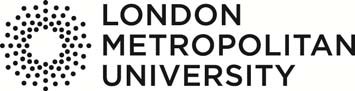 Travel and Expenses Policy        Author: Chief Operating  Officer	Version: 	 9Date:  	    March 2024London Metropolitan University | Tower Building | 166–220 Holloway Road | London N7 8DB Switchboard: +44 (0)20 7423 0000 | londonmet.ac.uk London Metropolitan University is a limited company registered in England and Wales with registered number 974438 and VAT registered number GB 447 2190 51. Our registered office is at 166–220 Holloway Road, London N7 8DB. London Metropolitan University is an exempt charity under the Charities Act 2011. Its registration number with HMRC is X6880. Contents		Section General		Scope		1-2General expectations and requirements 	3-11Claiming Expenses		12-14Approving Expenses	 	15-16Travel between home and work 	17-19Travel in the UK 	Use of public transport  	20-22  Car hire 		23-26 Own means of transport 	27-32 Travel outside the UK Travel Management Company     	33-37 Air fares 		38-43Travel to and from the airport 	44 Overseas car hire 		45-46 Visas 		47 Accommodation and incidental expenses, UK and overseas Subsistence 										  48	Meal Allowances	49-52Accommodation 		53-59Business telephone calls and internet access charges 	60Laundry charges 		61Foreign exchange commission 	62 Other expenses 		63 Partner accompanying a member of staff on a business journey	64	 Holidays linked to business journeys							65 Entertainment and hospitalityEntertaining guests of the University 						66-71 Staff entertainment and team building activities					72Gifts/ Vouchers 							                                73-75Internal catering and hospitality							76	Meetings – refreshments and working lunches 					77Personal tax implications of entertainment 						78-79Retirement events 									80 Other expenses	 Personal membership subscriptions							81Reference books and journals							82Conferences and course fees								83Reimbursement of expenses to be claimed from research			grants or other third parties 								84Uniforms and protective clothing and equipment					85University Vehicles									86Relocation Expenses									87Income tax impact of expense reimbursement					88Appendix 1 – Other Travel InformationGeneralScopeThis policy is issued under the authority of the University’s Financial Regulations and has been approved by Senior Leadership Team and applies to all employees and any person travelling at the University’s expense or wishing to reclaim expenses incurred. The Chief Operating Officer is responsible for the implementation of these policies and will arbitrate in any cases of dispute.This policy will apply irrespective of the source of funding or the method of payment (i.e. whether reclaimed through expenses, paid with a University purchasing card or through Accounts Payable).  Research and other grant funded projects include grant guidelines which may have smaller limits and tighter restrictions which need to be adhered to in addition to this policy.  We will withhold payment of any expenses not in accordance with these policies and seek reimbursement of any invalidly paid expenses.  Expenses outside of the policy incurred in genuine emergency situations, while on an overseas trip and where immediate action is needed, will be reimbursed if the expense is reasonable given the circumstances. Deliberate, negligent or repeated disregard of these policies may result in disciplinary action being taken against you, under the terms of your employment contract or, in the case of students, under the University Disciplinary Procedure.General expectations and requirements3.	The policy is designed to ensure that expenditure for travel, subsistence and hospitality is properly controlled and processed in the most cost effective way to obtain the best value for money for the University and to ensure proper use of public funds. Everyone who incurs expenses on behalf of the University must take reasonable steps to minimise the cost and get best value for money.  Factors taken into account in assessing value for money will include: cost, commercial risk, comfort and convenience as well as the indirect cost of making arrangements and organising payments. Where possible, the carbon impact of options should also be taken into account, by reducing travel (for example by using video conferencing) and by using low carbon travel options (walking, cycling, and public transport). In the event that an employee has a query relating to the claiming or payment of expenses under this policy, the matter should be referred in the first instance to their budget holder.  All members of staff will be reimbursed the actual cost of expenses incurred by them wholly, exclusively and necessarily in the performance of their duties, providing that claims are made in accordance with this policy. In most cases, the cost of travel, accommodation and other expenses can be paid for either by using the University’s procedures for ordering goods and services with direct payment by the University to the supplier, or by using a University Purchasing Card. All members of staff are expected to use these methods wherever possible, so that reimbursement of costs paid from their own funds is on an exceptional basis only. Reimbursement can be claimed only for necessary business expenditure. Members of staff are expected to travel by the cheapest possible method at all times. This will usually be standard class rail fares and economy or tourist class air fares.  If a member of staff wishes to upgrade, he or she must obtain the approval of their Dean or Director, prior to booking. This will only be considered in exceptional circumstances.   Members of staff are required to demonstrate best value-for-money and to minimise expenses incurred consistent with achieving their overall objectives.  Personal expense claim forms must not be used for purchasing goods and services for use by the University. These must be purchased subject to the University’s procurement policy .Claiming expenses Claims must be made within one month of the expense being incurred.  Claims made after this period will only be paid if the budget holder confirms that sufficient current budget is available to pay the claim. Claims greater than 3 months old may not be paid. All items claimed must be supported by original VAT receipts or invoices wherever the supplier can reasonably be expected to provide one. Credit card vouchers are not acceptable.Claims for reimbursement that do not comply with this policy will not be reimbursed.	       Approving expensesExpense claims are subject to approval by the budget holder.  If you are a budget holder, you may delegate approval tasks, so long as the delegated approver is familiar with this policy, but you remain accountable for the decisions taken. Any delegated approver must be a signatory on the current Authorised Spending Officer Form (ASO).If you are a budget holder or are a delegated approver, before approving an expense item, you must ensure that it: complies with this policy; has a clear and justified business rationale; is fully receipted and accurately coded.Travel between home and work A member of staff’s normal place of work will be specified in their contract of employment in the first instance.The cost of travel between home and the University cannot be claimed from the University, as the cost of travelling between a member of staff’s home and normal place of employment is not an expense incurred in the performance of the duties of employment.Members of staff whose contract of employment specifies that their place of work is their home address, but occasionally visit a university location, may treat travel to the University as a business journey.TRAVEL IN THE UKUse of public transport  Public transport must be used whenever practicable.  Train travel will be reimbursed at a maximum of the standard class rate; every effort should be made to ensure that tickets are booked in advance to take advantage of lower fares where these apply. Train tickets can be purchased using the University’s Travel Management Company,  Clarity Travel. Please click on Clarity travel, enter your email address and click on recover password to enable you to create an account for purchasing tickets.Most Schools and Professional Service Departments hold pre-paid Oyster cards to use for travel on the university’s business in London during the working day. Underground fares and bus fares may be claimed if it is not practicable to use a faculty or department Oyster card.  Taxi fares will only be reimbursed in instances where public transport is unavailable or inappropriate i.e. in cases of early morning flights where public transport is unavailable, heavy luggage or disability. A receipt must be obtained to support every taxi fare claimed.  Car hire  Where use of public transport is not practical, members of staff should consider the use of a self-drive hire car for undertaking longer business journeys, as this may be a cheaper alternative to using their own car and claiming a mileage allowance.  Car hire must be booked using the University’s contracted supplier. Use of car hire must be approved by the relevant budget holder before any booking is made. ‘Third party liability’ motor insurance together with ‘Collision damage waiver and excess protection’ is not required, but details of the car registration make and model must be forwarded to the University’s insurance manager in the finance department. Where a hire car is used for a business journey, the cost of re-fuelling the car can be claimed on the relevant expense claim form.  All hire vehicles should be returned with a full tank of fuel to avoid unnecessary costs, unless the hire agreement specifically states that this is not required.  Details of the journey, together with a note that a hire car was used, must be included on the claim form. All relevant receipts should be attached to the claim.  Normal mileage rates cannot be claimed. Own means of transport  When public transport is readily available, but for personal reasons a member of staff wishes to use their own means of transport, their line manager may authorise such use in advance.  Own means of transport includes the use of a motorcar, motorcycle or bicycle.Members of staff using their own means of transport for business purposes are responsible for: Any congestion charges, low emission zone charges, parking fines, tickets, clamping costs and speeding or other road traffic offences incurred whilst using the vehicle; Ensuring that their vehicle insurance cover includes business use and provides appropriate cover in respect of everyone who may be a driver or passenger in this context. Additional costs of insuring the vehicle for business use are not reclaimable, as this is accounted for in the mileage rate. Ensuring that their vehicle has a current MOT certificate (where applicable) and is in a fit condition to drive, in accordance with the Road Traffic Act. Ensuring that they have a current and valid driving license (where applicable) for the type of vehicle they are using. As long as prior approval of the budget holder has been obtained and the conditions set out above are satisfied, the University will reimburse members of staff using their own motorcar, motorcycle or bicycle for business journeys at the current mileage rate, which can be found in the table below.Opportunities to car share on business journeys should be maximized but the car owner must ensure that appropriate vehicle insurance cover is in place before the commencement of travel. If other means of personal transport are used reimbursement of expenditure will be at the equivalent cost of the lowest cost public transport to which the member of staff would normally be entitled to undertake the relevant business journey at the appropriate time. Documentary evidence of equivalent public transport costs should be attached to the expense claim form. Mileage rates:TRAVEL OUTSIDE THE UKTravel Management Company (TMC): Clarity TravelThe University, working with the London Universities Purchasing Consortium (LUPC), has put in place an agreement with a Travel Management Company (TMC) Clarity Travel, to ensure that value-for-money based on bulk purchase rates is obtained for all travel outside the UK.  Bookings should be made using the Clarity Travel portal, which provides access to the best price and, typically, is cheaper than booking by telephone. Please click on Clarity travel, enter your email address and click on recover password to enable you to create an account for purchasing tickets.The portal  must be used to purchase all overseas air travel and accommodation abroad unless Clarity Travel is unable to make the necessary arrangements, or it can be demonstrated that there is a material saving to be made by booking the same journey (i.e., same start and end point at the same time on the same day) with an alternative supplier. It should be noted that there are significant costs associated with obtaining alternative quotations, which could offset any potential savings. You can find further details of the university’s via the Travel and Off – site Work Safety link . If a cheaper price is found from a different supplier, that provides the same services to the University as the TMC, Clarity Travel for an identical journey, please notify the Strategic Procurement Unit, ideally before booking, so that an investigation can be undertaken to ascertain the reason. Feedback will be given to the LUPC which oversees the travel contract. The TMC’s service levels are monitored by the Purchasing Consortium, to ensure they are supplied as agreed. The service includes travel risk management which is not usually available within quotes from alternative suppliers. They include: Cover with regards to the University’s duty of care under the Corporate Manslaughter and Corporate Homicide Act 2007. This extends to employees on business travel whose travel puts them generally at higher risk of harm than employees who work in a single office environment. Provision of information for our insurance policies. Up-to-date information about any risks associated with the destination including pre-trip information about issues including security, health, weather and transportation with updates of any changes.  If an alternative supplier is used, then a quotation must be obtained from the TMC and kept with the quote from the alternative supplier as a proof of their lack of competitiveness. A copy of these quotes must be attached to the expense claim form if seeking reimbursement.  The purchasing decision shall not be influenced by any promotional incentives such as airline mileage credits or personal cash credit card discounts or rebates.  Members of staff must not benefit personally from these incentives but should use them to offset the cost of the current or future business journeys. All loyalty cards that are intended to be used for business purposes must be lodged with the TMC.  Air fares Fares tend to be cheapest the further in advance of travel they are booked. Accordingly, staff should book their travel at the earliest opportunity, taking advantage of flexible fares wherever possible. When choosing the class of a flight, you should always seek to secure value for money while recognising the requirements relating to disability and accessibility needs.  Where you are unable to choose the cheapest flight you must confirm with your line manager the reason.Long flights (6 hours+) Business class flights can be booked to accommodate disability or accessibility needs where facilities are not available in economy class, and no cheaper ticket or alternative travel option is available.The appropriate class of flights should be considered separately for the outbound and inbound legs of a journey.Permitted classes are summarised in the table below:The University will not reimburse First Class Flights, except where an airline only has two classes and describes Business as ‘First’ (e.g. internal flights in the US).Travel to and from the airport Travel to and from main travel hubs (i.e. airports, seaports and rail stations) is claimable.  Public transport should be used wherever possible.  Use of a personal car which involves expensive long-term parking charges should be avoided. Use should be made either of an airport service or self-drive single trip car hire, using the University’s TMC, Clarity Travel. Please click on Clarity travel, enter your email address and click on recover password to enable you to create an account for bookings.Overseas car hire Wherever possible, this should be booked in advance through the University’s TMC. ‘Third party liability’ motor insurance together with ‘Collision Damage Waiver and Excess Protection’ must be taken out at the time of booking.  The prior consent of the budget holder should be obtained before any bookings are made.   Visas Where required for travel, visas can be obtained via the Clarity Travel. Any relevant cost of visas or departure taxes incurred by a member of staff undertaking business travel on behalf of the University will be reimbursed. Supporting information should be attached to the claim form. ACCOMMODATION AND INCIDENTAL EXPENSES, UK AND OVERSEASThe following rates are applicable for travel in the UK and overseas travel: Subsistence Members of staff undertaking a journey on the University’s business who, as a result, incur additional expenditure in purchasing meals or refreshments, may claim reimbursement of the actual cost of meals that are consumed whilst away from home and normal workplace, within the subsistence rate limits set out as below.  Meal allowances The following eligibility conditions apply to all subsistence reimbursement claims relating to each meal within a 24-hour period from midnight to midnight. Claims may be made for reimbursement of one, two, or three meals during a day provided that the above eligibility conditions are met for each meal: Maximum subsistence rates for employees travelling within the UK can be found     below. The individual rates cannot be combined and claimed in a day but rather are specific to the meal being purchased.	    Maximum subsistence rates for employees traveling outside the UK can be found on the UK Government’s website under PAYE guidance expenses rates for employees travelling outside the UK.Amounts in excess of the maximum will not be reimbursed unless authorised in advance by the member of staff’s line manager and budget-holder. Expenses for the purchase of alcohol will not normally be reimbursed through the expenses process except when part of subsistence reimbursement claim.No claim can be made if the meal is provided at no cost to the staff member, for example for lunch provided as part of a conference or where the staff member is being entertained. Tips will only be reimbursed where there is evidence of payment i.e. they are included on the restaurant or hotel bill or are shown on the member of staff’s credit card statement or slip, and they fall within the overall maximum of 15% of the cost of the meal If two or more members of staff are eligible for separate reimbursement of meals but one member of staff pays and reclaims the whole bill, then the names and faculty/department of the other members of staff should be recorded on the expense claim. AccommodationAccommodation within the UK and Overseas must be pre-booked using the University’s TMC. This also applies to bookings made on behalf of visitors to the University (for example, visiting lecturers or external examiners).   If the accommodation offered by the University’s TMC is not suitable, either in terms of price or location, then quotations (formal or informal) must be obtained with comparable prices before booking with an alternative provider. The current maximum rates are stated in the table below. Amounts in excess of the maximum will not be reimbursed unless authorised in advance by the member of staff’s line manager and budget-holder. Maximum allowable reimbursement – updated September 2022Amounts in excess of the maximum will not be reimbursed unless authorised in advance by the member of staff’s line manager and budget-holder. Accommodation should be comfortable rather than luxurious, for example Holiday Inn/ Premier Inn/ Travelodge chains. Standard, rather than upgraded rooms should be taken unless there is no difference in cost or because standard rooms are unavailable.Other factors to be taken into consideration when booking the accommodation include the member of staff’s personal safety and security and the distance and cost of travel between the hotel and the place where the University business will be conducted i.e. the overall cost to the University.   Where a conference or course has pre-arranged or recommended accommodation, this may also be used. Any member of staff who opts to stay in private accommodation whilst on University business, rather than in a hotel, may claim in accordance with the current subsistence rates.  The dates and reasons for the stay should be included on the claim.   In the event of accommodation being booked directly by the member of staff, the following hotel rates are applicable: Business telephone calls and internet charges   The University will reimburse the cost of business telephone calls and internet charges made whilst on a business trip. The name of the person called and their telephone number should be recorded on the expense claim. Documentary evidence, such as the hotel bill or mobile phone bill should be attached to the claim.  Laundry charges Laundry charges will be reimbursed for members of staff who stay away from home on University business for a period exceeding 5 consecutive nights. Expense claims should be supported by an invoice either from the hotel or local laundry. Foreign exchange commission Reasonable foreign exchange commission and other charges for changing money to local currencies may be claimed when supported by appropriate documentary evidence. Incidental expenses Charges for  incidental expenses up to £10 per day will be reimbursed but only evidenced by receipts and this is not a per diem rate per day of travel.Partner accompanying a member of staff on a business trip A member of staff’s partner might accompany a member of staff on a business trip for personal reasons. However, the University will not reimburse any costs relating to the partner’s travel, accommodation or subsistence.  In such instances the University must not be charged more than if the member of staff had travelled alone.  All the partner’s travel costs, additional accommodation charges, meals and expenses such as laundry should, where practical, be invoiced separately and paid privately.  If the invoice used to claim reimbursement from the University includes both private and University costs the member of staff should settle the total invoice and reclaim the official element from the University.   Private insurance must be taken out to cover the partner’s travel. Holidays linked to business journeys  A member of staff may not claim any additional travel costs, subsistence or other expenses for days taken as holiday linked to a business trip. The University will only reimburse the minimum amount due for travel and accommodation on University business under the rules set out above, based on using the most appropriate routes on the dates required to meet the objectives of the trip.  Where a member of staff wishes to combine holiday with a business trip, any additional travel cost, or the difference between the cost of the direct business trip and the trip plus holiday must be paid for by the member of staff. The expense claim must be supported by sufficient evidence to demonstrate that this is the case, including quotes from the University’s TMC for travel and accommodation for the University business element. Private insurance must be taken out to cover the private part of the journey.ENTERTAINMENT AND HOSPITALITYEntertaining guests of the University  All entertaining of guests of the University should be approved in advance by the member of staff’s line manager and the budget-holder concerned. Members of staff will be reimbursed reasonable entertaining costs for themselves and guests on production of receipts, where the guest is present for a business purpose and their attendance is judged likely to be beneficial to the University.  The number of members of staff who take part in any entertainment event should be considered with regard to the nature of the guest and the purpose of the visit. The ratio of staff members to guests should not normally exceed one member of staff to one guest. Where the ratio exceeds one to one the Head of Department must be satisfied that the expenditure is the only practical way in which the University's business may be conducted in the particular circumstances.  All claims must be supported with receipts and a record of: the names(s) of all the attendees(s); the organisation which they represent; and the purpose of the entertainment.  Maximum allowable expenses per head are as follows: Amounts in excess of the maximum will not be reimbursed unless authorised in advance by the member of staff’s line manager and budget-holder.Where entertainment expenses are being claimed, normal meal allowances cannot be claimed for the same event.  All expenditure that is incidental to business entertainment, for example, the cost of a taxi to a restaurant where a guest is to be entertained, should be categorised as business entertainment on the expense claim form. If expenditure for hospitality is supplied via the University’s purchasing card then details of the recipients should be clearly noted on the expense description when posting the monthly expense report. Reimbursement may not be claimed for any entertainment involving solely London Metropolitan University employees.   Staff Entertainment and Team Building events The only parties to be funded at the University’s expense are the summer and winter parties sanctioned by the Vice Chancellor. No other staff entertainment or parties should be funded at the University’s expense. All team building events and activities must be booked and funded by the University’s professional development department and authorised by  the relevant departments  SLT line manager.Gifts/ VouchersThe giving of gifts is not permitted without the express prior permission of the member of staff’s line manager, who must have due regard to the provisions of The Bribery Act. Where small gifts are given, usually in accordance with local cultural practice, they should be restricted to small tokens such as flowers, or University branded merchandise.  Gift vouchers can only be purchased through the University’s approved voucher portal by providing the accounts payable team with details of recipients, their email addresses, value of the voucher and type of voucher to be purchased. All request to purchase vouchers must be approved by a budget holder and their line manager on the SLT.  The Associate Director Financial Reporting will report quarterly to SLT on all instances.  NB The value of voucher given to an individual must not exceed £50 per financial year.The giving of gratuities is not permitted under any circumstances. Internal catering and hospitality services   The University has a contract in place that covers the supply of all internal catering and hospitality services. This contract ensures that we comply with licensing, food safety and other relevant regulations at all times.  Meetings – Refreshments and working lunches  Refreshments for meetings involving only University staff should not be ordered unless that meeting is scheduled to run for more than four hours. Meetings involving non-University staff scheduled to last less than four hours can be provided with catering, but this should be with the prior approval of the budget holder. Where refreshments (tea, coffee, biscuits etc.) are provided by the University’s caterers for a meeting, the member of staff who places the internal order for the refreshments should ensure that a record is kept of the reason for the meeting and the names of the attendees. Bottled water should not be ordered for any meeting unless there is no practical alternative, as it is expensive and contrary to the University’s environmental policy. Water should be provided from appropriately signed taps and water coolers where necessary.  Working lunches are considered to be in the interest of the University’s business only when they necessarily involve working through the normal lunch break. Working lunches should not be held on a regular basis and, where possible, meetings should be scheduled to avoid the lunch hour. Food and beverages should be ordered using the normal departmental catering order procedures and the member of staff who places the internal order should ensure that a record is kept of the reason for the meeting and the names of the attendees.  If the meeting, and the associated working lunch, are held off-campus for sound business reasons, then, ordinarily, the cost of the venue should be purchased and invoiced to the University in accordance with general procurement rules.  However, if exceptionally it is necessary for a member of staff to pay the bill and seek reimbursement, full details of the reason for the meeting and the names of the attendees must be provided.   Personal tax implications of entertainment   It should be noted that tax relief for business expenditure is only available when the cost is "wholly, exclusively and necessarily incurred in the performance of the employee’s duties".  Where a business meeting has concluded, but the attendees are provided with refreshments immediately afterwards, the cost of refreshments cannot ordinarily be classed as part of the meeting.  	If the attendees are all University employees, the rules for subsistence should be considered, whereas if external persons are present, the rules for entertainment should be considered.  If neither set of rules apply, then the employees who receive the refreshment could be liable to Income Tax and NIC on the cost incurred by the University with providing the refreshments. If a member of staff’s partner attends any entertainment event, the cost of which is funded by the University, HMRC may consider that the cost relating to the partner is a taxable benefit to the employee.  Therefore, in each case, details must be forwarded to the Human Resources payroll section for the potential tax liability to be assessed. Retirement events Reasonable claims in respect of staff entertainment, such as functions for staff who are retiring, will be reimbursed where agreed in advance by Chief Operating Officer (COO) OTHER EXPENSESPersonal membership subscriptions The University will not bear the cost of any annual professional subscriptions  unless this is specifically agreed as part of the contract of employment. The member of staff might be able to obtain income tax relief on any professional subscription paid personally by applying directly to HMRC or incorporating the amounts in their annual income tax return. Unless provided for in the contract of employment, the University will not bear the cost of any personal membership or annual subscriptions in respect of clubs or other organisations irrespective of whether membership is used in the furtherance of University business.  Relevant memberships should be in the name of and invoiced to the University. Reference books and journals The University will pay the cost of publications, including books and journals, where the member of staff’s line manager considers they are reasonably required for the member of staff to carry out his/her duties, if they are not available through the University library.   All subscriptions to academic and other journals must be purchased and paid for via the normal University purchasing procedures. Subscriptions paid by an individual and claimed on an expenses claim form will not be reimbursed. Conference and course fees  	A member of staff might need to attend a course or conferences in order to perform his/her duties effectively.  All requests for conferences and courses must be submitted for approval to the CPED department (cped@londonmet.ac.uk) and not booked directly with the learning provider by members of staff. Whenever possible, in-house University courses should be used, rather than external courses which will and incur course fees.    At its discretion, subject to prior approval by the member of staff’s line     manager, the University will pay the cost of external training courses or   conference registration fees where the training or conference attendance leads   to the acquisition of further knowledge or skills which are necessary for the   duties of the employment or directly related to increasing effectiveness in the   performance of the employee’s present or prospective duties in the   employment.   Any related travel and subsistence costs incurred may be   claimed as business expenditure in accordance with this policy.  Reimbursement of expenses to be claimed from research grants or other third party grants Employees claiming against grant funded projects should ensure that amounts claimed do not exceed limits prescribed by the relevant funding body. Expenditure records and claims must be kept in sufficient detail to satisfy the funding body’s requirements. Uniforms and protective clothing and equipment The University will issue uniforms and personal protective equipment and/or clothing where a specific operational need exists.  This could be to meet health and safety requirements or if the member of staff has direct contact with customers and needs to present a suitable image.  All purchases of uniforms and protective equipment must be made using the University’s procurement procedures. Reimbursement will not be made for purchases made by members of staff other than in exceptional circumstances. University vehicles   	The University has a number of commercial vehicles for use in connection with University business.  These vehicles must not be used for any personal purposes. Private use will be considered a disciplinary offence. Relocation expenses    Upon their appointment to London Metropolitan University, members of staff may be eligible for a grant towards the costs incurred in moving house, or otherwise taking up residence at the new place of work.  Details of the entitlement are available in the University’s relocation expenses policy.All claims for reimbursement of relocation expenses or direct payment of removal costs must be made under the relocation expenses policy via the Human Resources department using the relocation expenses claim form.   Income tax impact of expense reimbursement  Certain expenses and benefits payable under this policy are subject to a dispensation from HMRC that allows both the University and the employee to disregard the amount for tax purposes. Provided that claims are completed strictly in accordance with the terms of this policy, unless otherwise stated, no additional Income Tax or NIC liability should arise to the employee or the University for the matters listed in the dispensation, and employees need not include details in their tax returns.   At the end of each tax year, the University will submit a report to HMRC on forms P11D or P9D as appropriate, in respect of each employee who has received expenses and benefits that are not otherwise exempt or covered by the dispensation, detailing all such payments made in that year.  A copy of this report will be issued to the relevant employee for reference when completing a self-assessment tax return. Appendix 1 – Other Travel InformationWhenever possible travel arrangements should be ordered using a University purchase order and will be paid by the University direct to the supplier.  Air, ferry and international rail travel should be booked using the University’s contracted Travel Management Company (TMC) Clarity Travel.  Details can be found on the Strategic Procurement Unit web page. The booking must be placed using an official University purchase order and the cost will be paid direct to the supplier by the University on receipt of an authorised invoice.  Alternatively, travel arrangements should be paid for via a University purchasing card. These are held by each faculty and department or, if any member of staff incurs significant expenditure in the course of their work, they can apply for a University card using the application form available on the Strategic Procurement Unit webpages. The cost of overseas travel will only be reimbursed direct to an employee if exceptional circumstances made it impossible to raise an order for payment by the University in the normal manner. In this case an Expense Claim Form should be completed, reimbursement authorised by the budget holder and the form sent, with all supporting receipts, to the accounts payable section in the finance department. Payment will be made by BACS transfer. Forms can be found on the finance department webpages.Where expenses are incurred other than in £ sterling, the amounts incurred should be shown in the currency in question in the relevant columns of the appropriate expense claim form.  Where it can be shown that an actual cost of conversion has been incurred, for example transactions made by credit card or purchase of foreign currency, payment will be made at that rate of exchange. Documentary evidence such as credit card statements or receipt of currency purchase must be submitted with the claim.  In all other cases, the rate of exchange to be used will be the appropriate rate in force at the time the finance department processes the claim.  Ordinarily, reimbursement will be made in £ Sterling, unless a specific request is made by the member of staff on the claim form. The expense claim must be signed by the claimant to confirm that the amounts claimed comply with University policy. It must be checked and authorised by the relevant budget-holder to confirm that expenses are correctly claimed, that they have been coded appropriately and that sufficient budget is in place to pay the claim.  It should then be passed to the accounts payable section of the finance department for payment, who will check amounts claimed to invoices and other supporting documentation, as required under the travel policy. Queries will be raised with the claimant or the budget-holder as appropriate. Claims will not be paid until these are resolved All expense claim reimbursements will be made via the BACS payment system on a weekly basis.  Travel advances Where a member of staff is required to stay away from home on University business for more than five consecutive days and will be incurring expenditure that they will subsequently reclaim from the University, an application for an expense advance may be authorised by their line manager. In these cases, a Travel Advance form for the total amount of advance required should be sent to the finance department no less than 5 working days prior to the date of outward travel.  Ordinarily, advances will be made in £ sterling, either by BACS or cheque, payable to the relevant member of staff. It is the responsibility of the member of staff to arrange his/her own currency etc. if required. When a travel advance has been provided, expense claims should be submitted no more than 20 working days after return to the normal place of work.  Details of expenditure must be provided on the expense claim form, as described above. Any difference between the amount of the advance and the total expenditure incurred will be settled either by the member of staff repaying any unspent portion of the advance or claiming payment for additional expenditure incurred.   Travel advances are treated as loans and if there is undue delay in reimbursing any unspent portion of the advance, or a member of staff has not taken all reasonable steps to comply with these procedures, the University reserves the right to recover any outstanding amount from the member of staff concerned by deduction from salary. Travel insurance 13. All members of staff who are travelling on official business are covered by the University’s travel Insurance policy. An International Travel Request Form must be completed for each trip. If you are travelling on University business you will need to print off the travel pack and keep this in a safe place as it contains emergency contact details and important information you will need in the event of a claim. This travel pack is applicable to both employees and students.Season ticket loan  All members of staff who have successfully completed their probation period and expect to remain in the University’s employment for at least a further 12 months are eligible to apply for a loan for the purchase of an annual season ticket for train and/or bus transport from their home to place of work.  Members of staff can complete an application for a season ticket which will be subject to the University’s season ticket loan terms and conditions.Motor CarsMotorcyclesBicycle45 pence per mile24 pence per mile20 pence per mileDuration of flightClassConditionsUnder 6 hoursEconomyUnconditionalUnder 6 hoursBusinessTo accommodate disability or accessibility needs (and no Economy Class facilities are available that would accommodate these needs).Where no cheaper ticket or alternative travel option is available.6 hours +EconomyEconomy travel is the norm for all academic work, such as research, field work and conference presentations.6 hours +Premium EconomyUnconditional for travel for business purposes6 hours +BusinessTo accommodate disability or accessibility needs (and no Economy Class facilities are available that would accommodate these needs).Where no cheaper ticket or alternative travel option is available.If you are starting work immediately after the journey (e.g. going straight to a meeting or returning directly to the office).Your itinerary must be agreed in advance with your budget holder or SLT lead.Breakfast:   Away from both home and office for more than 4 hours and left home before 07:00. Lunch:   Away from both home and office for more than 4 hours including the whole of the period between the hours of 11:30 and 14:30. Dinner:    Away from both home and office for more than 4 hours and arrived home after 20:00. Meal:£ RatesBreakfast:£10Lunch:£20Dinner:£30Accommodation allowance rates:£ RatesCentral LondonUp to £130 per night for hotel accommodation.Elsewhere in the UK:Up to £90 per night for hotel accommodation.Overseas:Full details and receipts should be provided with the claim. Reasonable expenses will be reimbursed. Guidance for maximum allowable reimbursement per country can be found on the UK Government’s website under PAYE guidance expenses rates for employees travelling outside the UK.Staying in private accommodation:£25 per night.Meal:£ RatesBreakfast:£15Lunch:£30Dinner:£50